Р О С С И Й С К А Я   Ф Е Д Е Р А Ц И ЯБ Е Л Г О Р О Д С К А Я   О Б Л А С Т Ь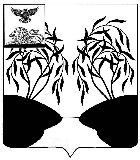 МУНИЦИПАЛЬНЫЙ  СОВЕТ  МУНИЦИПАЛЬНОГО РАЙОНА«РАКИТЯНСКИЙ РАЙОН» БЕЛГОРОДСКОЙ  ОБЛАСТИТридцать четвертое заседание Муниципального совета Р Е Ш Е Н И Еот 28 января  2022 г.                                                                                № 5В соответствии с Федеральным законом от 6 октября 2003 года №131-ФЗ «Об общих принципах местного самоуправления в Российской Федерации», постановлением Правительства Белгородской области  от 13 декабря 2021 года №605-пп «Об утверждении пообъектного перечня строительства, реконструкции и капитального ремонта объектов социальной сферы и развития жилищно-коммунальной инфраструктуры Белгородской области на 2022-2024 годы», руководствуясь приказом Министерства строительства и жилищно-коммунального хозяйства Российской Федерации от 17 декабря 2021 года №955/пр, аналитической справки, подготовленной ИП Голубев Олег Николаевич по результатам исследования средней рыночной стоимости 1 кв.м. общей площади жилых помещений (квартиры) на вторичном рынке, пригодных для проживания, в городских поселениях «Поселок Ракитное» и «Поселок Пролетарский» Ракитянского района Белгородской области по состоянию на 24 января 2022 года, в целях обеспечения жильем семей, имеющих детей-инвалидов, нуждающихся в жилых помещениях Муниципальный совет Ракитянского района р е ш и л:Утвердить на первое полугодие 2022 года показатель средней рыночной стоимости одного квадратного метра общей площади жилья для обеспечения жилыми помещениями семей, имеющих детей-инвалидов, нуждающихся в жилых помещениях на территории Ракитянского района в размере 63 242,08 рублей.Контроль за исполнением настоящего решения возложить на комиссию Муниципального совета по экономическому развитию, бюджету, налоговой политике и муниципальной собственности (А.И. Белоконев). Настоящее решение вступает в силу с момента его принятия.ПредседательМуниципального совета                                                                   Н.М. Зубатова   Об утверждении показателя средней рыночной стоимости одного квадратного метра общей площади жилых помещений на первое полугодие 2022 года              для обеспечения жилыми помещениями семей, имеющих детей-инвалидов, нуждающихся в жилых помещениях на территории Ракитянского района